Room 23 Website 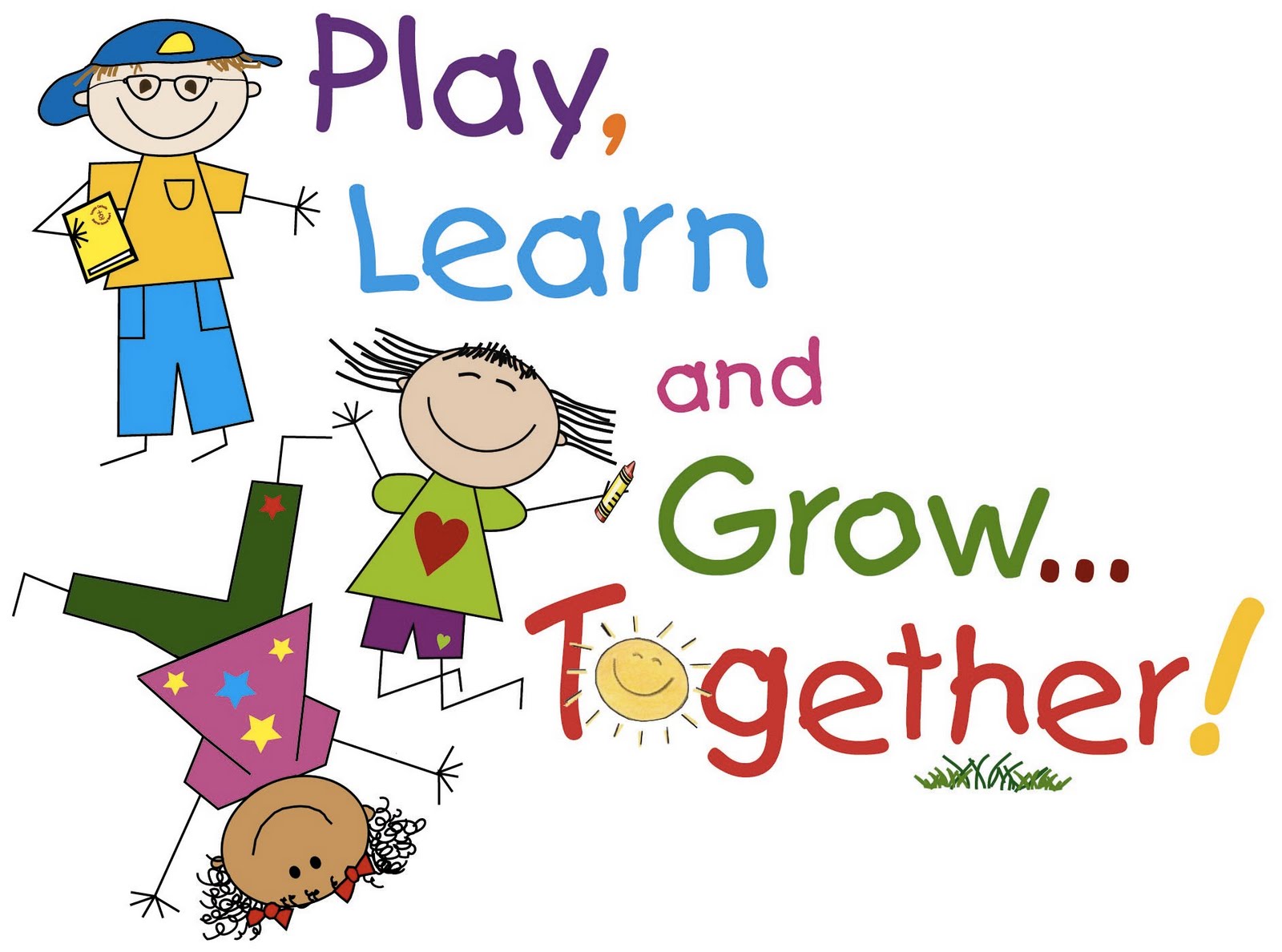 Room 23 Website \\\\\\\\\http://mountainlions23.weebly.comPassword: “fulldayk”Please check the Room 23 website regularly to learn about classroom celebrations, event updates, and monthly classroom newsletters.